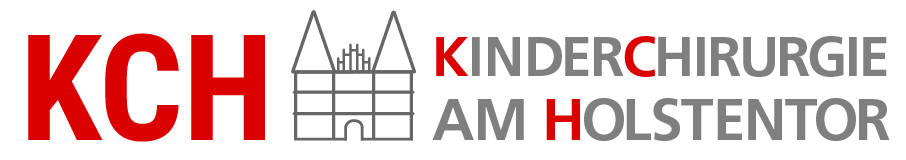 				7-Becher-Plan		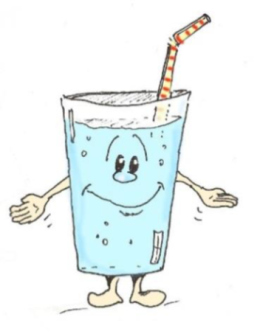 zügig die jeweiligen Trinkmengen trinken1.	__________ ml beim 1. Frühstück2.	__________ ml früher Vormittag,               wo? _________________3.	__________ ml später Vormittag,              wo? _________________4.	__________ ml beim Mittagessen5.	__________ ml früher Nachmittag,             wo? _________________6.	__________ ml später Nachmittag,            wo? _________________7.	__________ ml beim AbendessenDanach:                                     STOP